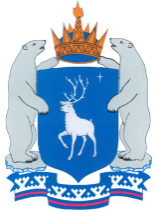 ПРАВИТЕЛЬСТВО ЯМАЛО-НЕНЕЦКОГО АВТОНОМНОГО ОКРУГАРАСПОРЯЖЕНИЕ01 октября 2020 г.                                                                                 № 683-РПОб организации подготовки населения Ямало-Ненецкого автономного округа в области гражданской обороны и защиты от чрезвычайных ситуаций природного и техногенного характераВ соответствии с Федеральными законами от 21 декабря 1994 года         № 68-ФЗ «О защите населения и территорий от чрезвычайных ситуаций природного и техногенного характера», от 12 февраля 1998 года № 28-ФЗ                   «О гражданской обороне», в целях обеспечения подготовки населения на территории Ямало-Ненецкого автономного округа в области гражданской обороны и защиты от чрезвычайных ситуаций природного и техногенного характера:Департаменту гражданской защиты и пожарной безопасности
Ямало-Ненецкого автономного округа (далее – департамент):обеспечить подготовку населения Ямало-Ненецкого автономного округа по вопросам  гражданской обороны и защиты населения и территорий от чрезвычайных ситуаций природного и техногенного характера;осуществлять сбор и обмен информацией по вопросам:подготовки должностных лиц и работников территориальной подсистемы единой государственной системы в области гражданской обороны, предупреждения и ликвидации чрезвычайных ситуаций природного и техногенного характера;пропаганды знаний в области гражданской обороны и защиты от чрезвычайных ситуаций природного и техногенного характера, проводимой с привлечением окружных средств массовой информации и издательств в установленном порядке;обеспечить информирование населения Ямало-Ненецкого автономного округа с размещением информационных материалов в окружных средствах массовой информации, на Официальном сайте департамента в информационно-телекоммуникационной сети «Интернет» и официальных аккаунтах департамента в социальных сетях. Руководителям исполнительных органов государственной власти Ямало-Ненецкого автономного округа, входящих в территориальную подсистему единой государственной системы в области гражданской обороны, предупреждения и ликвидации чрезвычайных ситуаций природного и техногенного характера, обеспечить повышение квалификации должностных лиц и работников территориальной подсистемы единой государственной системы в области гражданской обороны, предупреждения и ликвидации чрезвычайных ситуаций природного и техногенного характера (далее – должностные лица и работники ГО и ТП РСЧС) в государственном учреждении дополнительного профессионального образования «Учебно-методический центр по гражданской обороне, чрезвычайным ситуациям и пожарной безопасности Ямало-Ненецкого автономного округа» и (или) других образовательных организациях дополнительного профессионального образования, имеющих лицензию на соответствующий образовательный вид деятельности; ежегодно, до 20 декабря, представлять в департамент сведения о прошедших повышение квалификации должностных лицах и работниках ГО и ТП РСЧС согласно приложению № 1.Рекомендовать главам городских и муниципальных округов и муниципальных районов в Ямало-Ненецком автономном округе в пределах компетенции: обеспечить функционирование учебно-консультационных пунктов по гражданской обороне в целях организации консультирования и информирования неработающего населения о способах защиты и действиях в чрезвычайных ситуациях природного и техногенного характера, а также способах защиты от опасностей, возникающих при военных конфликтах или вследствие этих конфликтов; ежегодно, до 25 декабря и 25 июня, представлять в департамент сведения согласно приложению № 2;обеспечить пропаганду знаний среди неработающего населения в области гражданской обороны и защиты от чрезвычайных ситуаций природного и техногенного характера, в том числе с использованием окружных, местных и ведомственных (корпоративных) средств массовой информации;обеспечить подготовку председателей и членов комиссий по предупреждению и ликвидации чрезвычайных ситуаций и обеспечению пожарной безопасности, руководителей и работников структурных подразделений, уполномоченных на решение задач в области гражданской обороны и защиты населения и территорий от чрезвычайных ситуаций, председателей и членов эвакуационных комиссий, председателей и членов комиссий по повышению устойчивости функционирования объектов экономики территорий, отнесенных в установленном порядке к группам по гражданской обороне, руководителей спасательных служб, нештатных аварийно-спасательных формирований и нештатных формирований по обеспечению выполнения мероприятий по гражданской обороне, руководителей и работников  единых дежурно-диспетчерских служб муниципальных  образований в рамках единой системы подготовки населения в области гражданской обороны и защиты от чрезвычайных ситуаций природного и техногенного характера по формам подготовки в области гражданской обороны и действиям в чрезвычайных ситуациях природного и техногенного характера в соответствии с нормами федерального законодательства, в том числе:ежеквартально, до 25 числа последнего месяца отчетного периода, представлять в департамент сведения о прошедших повышение квалификации должностных лицах и работниках ГО и ТП РСЧС согласно приложению № 1;ежегодно, до 25 декабря, представлять в департамент сведения о плановых показателях по обучению различных групп населения муниципального образования согласно приложению № 3.ГубернаторЯмало-Ненецкого автономного округа					  Д.А. АртюховПриложение № 1к распоряжению Правительства Ямало-Ненецкого автономного округа от 01 октября 2020 года № 683-РПСВЕДЕНИЯо прошедших повышение квалификации должностных лицах и работниках  территориальной подсистемы единой государственной системы в области гражданской обороны, предупреждения и ликвидации чрезвычайных ситуаций природного и техногенного характераПриложение № 2к распоряжению Правительства Ямало-Ненецкого автономного округа от 01 октября 2020 года № 683-РПСВЕДЕНИЯ  об учебно-консультационных пунктах по гражданской обороне Приложение № 3к распоряжению Правительства Ямало-Ненецкого автономного округа от 01 октября 2020 года № 683-РПСВЕДЕНИЯо плановых показателях по обучению различных групп населения муниципального образованияв _________20__ году№п/пФ.И.О.Занимаемая должностьДолжность в системе гражданской обороны и территориальной подсистемы единой государственной системы предупреждения и ликвидации чрезвычайных ситуаций природного и техногенного характераПериод обучения12345комиссия по предупреждению и ликвидации чрезвычайных ситуаций и обеспечения  пожарной безопасностикомиссия по предупреждению и ликвидации чрезвычайных ситуаций и обеспечения  пожарной безопасностикомиссия по предупреждению и ликвидации чрезвычайных ситуаций и обеспечения  пожарной безопасностикомиссия по предупреждению и ликвидации чрезвычайных ситуаций и обеспечения  пожарной безопасностикомиссия по предупреждению и ликвидации чрезвычайных ситуаций и обеспечения  пожарной безопасностиэвакуационная комиссияэвакуационная комиссияэвакуационная комиссияэвакуационная комиссияэвакуационная комиссиякомиссия по повышению устойчивости функционирования объектов экономики территорий, отнесенных в установленном порядке к группам по гражданской оборонекомиссия по повышению устойчивости функционирования объектов экономики территорий, отнесенных в установленном порядке к группам по гражданской оборонекомиссия по повышению устойчивости функционирования объектов экономики территорий, отнесенных в установленном порядке к группам по гражданской оборонекомиссия по повышению устойчивости функционирования объектов экономики территорий, отнесенных в установленном порядке к группам по гражданской оборонекомиссия по повышению устойчивости функционирования объектов экономики территорий, отнесенных в установленном порядке к группам по гражданской оборонеспасательные службыспасательные службыспасательные службыспасательные службыспасательные службы……….……….……….……….……….№п/пНаименование учебно-консультаци-онного пункта по гражданской оборонеАдресТелефонВедомст-венная принад-лежностьНаличие оборудован-ного кабинетаКоличество населения, прошедшего подготовку Геокоор-динаты12345678№п/пНаименование муниципального района, муниципального округа, городского округа Наименование категорий  населенияI квар-талII квар-талIII квар-талIV квар-тал12345671.работающее1.неработающее1.учащиеся